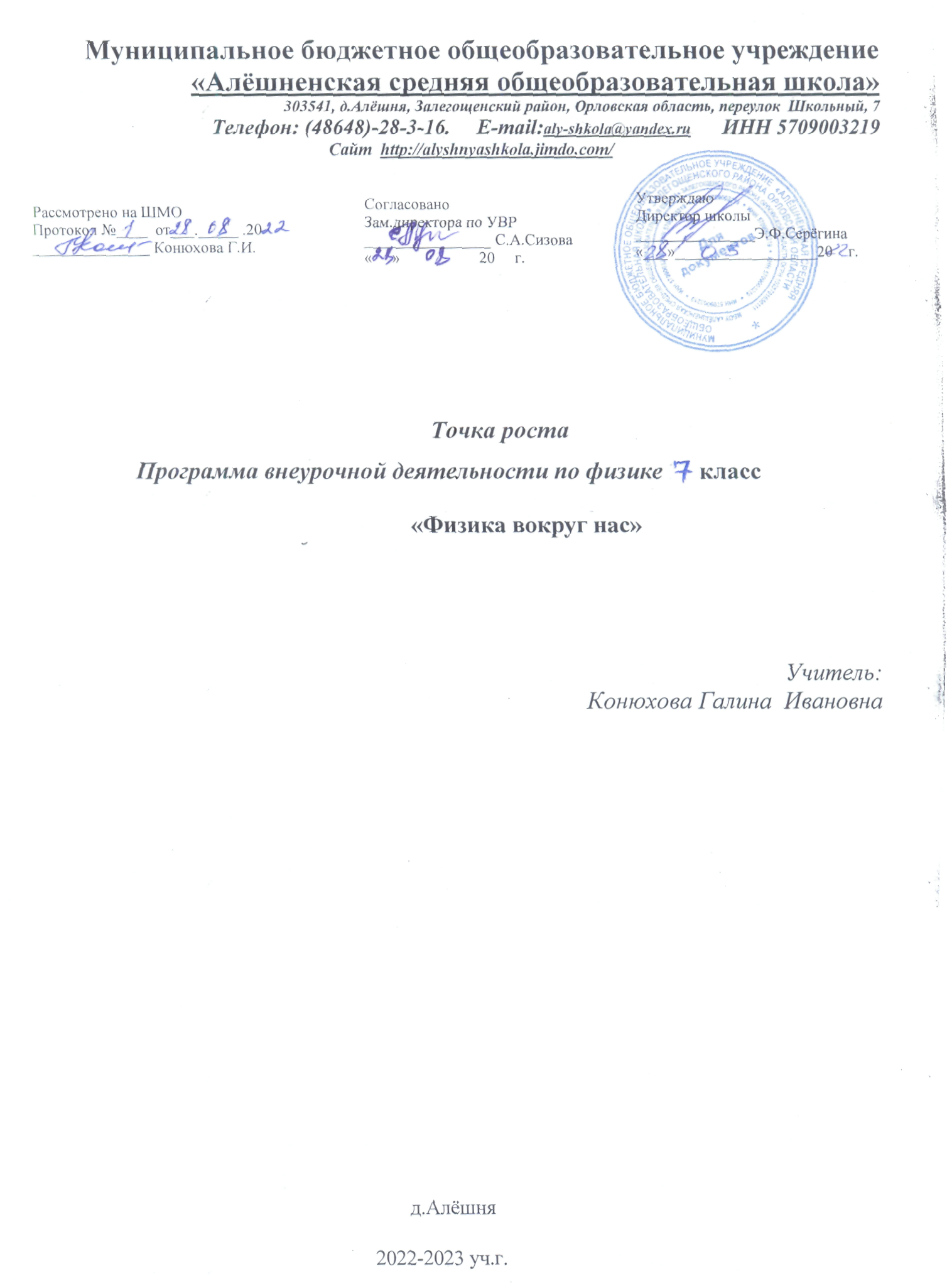 Программа курса внеурочной деятельности в рамках ФГОС составлена на основе:Федерального государственного образовательного стандарта основного общего образования и Письма Министерства образования и науки РФ от 14.12.2015 года №09-3564 «О внеурочной деятельности реализации дополнительных и общеобразовательных программ»; Приказа Министерства образования и науки РФ от 06 октября 2009 года № 373, от 17 декабря 2010 года №1897, от 17 мая 2012 года №413 об утверждении ФГОС начального общего, основного общего и среднего общего образования. Рабочая программа «  Физика вокруг нас» для учащихся   7 класса рассчитана  на 34 учебных часа, 1ч в неделю.Цель: создание условий для развития познавательных и творческих способностей учащихся, активизации их познавательной деятельности. Основные задачи:развитие логического мышления; раскрытие творческих способностей ребенка;развитие познавательных интересов, самостоятельности в приобретении новых знаний при решении задач и выполнении экспериментальных исследований;привитие интереса к предмету;формирование основополагающих понятий и опорных знаний, необходимых при изучении физики и в повседневной жизни;повышение уровня интеллектуального развития учащихся;формирование экспериментальных умений: пользоваться простейшими приборами и инструментами и делать выводы на основе экспериментальных данных.Планируемые результаты.          Личностные:развивать  познавательные интересы, интеллектуальные и творческие способности учащихся;формировать мотивацию к изучению  физики;оценивать ситуации с точки зрения правил поведения и этики;мотивировать свои действия; выражать готовность в любой ситуации поступить в соответствии с правилами поведения;проявлять в конкретных ситуациях доброжелательность, доверие, внимательность, помощь;воспринимать речь учителя (одноклассников), непосредственно не обращенную к учащемуся;выражать положительное отношение к процессу познания;проявлять внимание, удивление, желание больше узнать;оценивать собственную учебную деятельность: свои достижения, самостоятельность, инициативу, ответственность, причины неудач;применять правила делового сотрудничества: сравнивать разныеточки зрения,  считаться с мнением другого человека,  проявлять терпение и доброжелательность в споре (дискуссии), доверие к собеседнику (соучастнику) деятельности.Метапредметные.Регулятивные:уметь работать по предложенным инструкциям;уметь излагать мысли в четкой логической последовательности, отстаивать свою точку зрения, анализировать ситуацию и самостоятельно находить ответы на вопросы путем логических рассуждений;определять и формулировать цель деятельности на занятии; анализировать собственную работу: соотносить план и совершенные действия, находить ошибки, устанавливать их причины.     Познавательные:иметь представление об основных изучаемых понятиях;иметь представление об этапах решения задач различных типов;уметь выражать свои мысли в устной и письменной речи, применяя терминологию и символику;ориентироваться в своей системе знаний: отличать новое от уже известного.перерабатывать полученную информацию, делать выводы в результате совместной работы всей группы;уметь пользоваться теоретическими знаниями на практике, в жизни;уметь анализировать явления.  Коммуникативные: уметь работать в паре и коллективе;уметь донести свою позицию до других;уметь слушать и понимать речь других;учиться планировать свою работу в группе. Предметные:формировать первоначальные представления о физической сущности механических явлений в природе;овладевать понятийным аппаратом и символическим языком физики;применять полученные знания для объяснения принципов действия технических устройств, машин и механизмов, бытовых приборов;развивать умения планировать в повседневной жизни свои действия с применением полученных знаний в механике с целью сбережения здоровья.Содержание внеурочной деятельности с указанием форм организации и видов деятельности. Список используемой литературы :  «Сборник нормативных документов. Физика», «Дрофа», М., 2008  Воронцов-Вельяминов «Астрономия-11»  И.Я. Ланина «100 игр по физике», «Просвещение», М., 1995  И.Я. Ланина «Не уроком единым. Развитие интереса к физике», М. «Просвещение», 1991  Перельман Я.И. «Занимательная физика», м., Наука 1986  Интернет ресурсыТемы исследовательских работ по физике для учащихся 7 класса1. Архимед – древнегреческий ученый.2. Легенда об открытии закона Архимеда.3. Применение силы Архимеда в технике.4. Свойства соленой воды.5. Круговорот воды в природе.6. Исследование морских глубин.7. Конструирование фонтана и демонстрация его действия.8. Загадки неньютоновской жидкости.9. Загадка воздушного шарика.10. Полеты воздушных змеев.11. Как приручить ветер.12. Атмосферное давление – помощник человека.13. Влажность воздуха и ее влияние на человека.14. Озоновые дыры.15. Взаимные превращение жидкостей и газов.16. Плазма – четвертое состояние вещества.17. Кристаллы и способы их выращивания.18. Выращивание кристаллов медного купороса.19. Выращивание кристаллов поваренной соли.20. Изготовление физического прибора своими руками.ТемаКоличествочасовОсновное содержаниеФормы и видыдеятельности7 класс7 класс7 класс7 классВведение1Инструктаж по технике безопасности на занятиях. Основы эксперимента.Беседа.Измерения7Определение цены деления шкалы прибора, метод рядов, определение геометрических размеров тел, угловой размер, перспектива, определение площадей, объемов тел, погрешность измерений.Беседа, эксперимент,выполнение творческих заданий, работа с учебной и справочной литературой,познавательная игра,экскурсия.О природе вещества9Строение вещества, диффузия, поверхностное натяжение, смачивание, капиллярность,  давление.Беседа, занимательные опыты,выполнение творческих заданий,экскурсия.Взаимодействие тел9Механическое движение, траектория, путь, равномерное прямолинейное движение, скорость, путь, время.Масса. Плотность. Инерция. Расчёт массы, плотности и объёма тела.   Измерение силБеседа, решение расчетных, качественных, экспериментальных задач. Конференция.Сила Архимеда4Исследования морских глубин. Эхолокация, использование батискафов, водолазы. Архимед о плавании тел.Простые механизмы2Рычаг, работа, мощность, энергия, КПД простого механизма. Использование простых механизмов Леонардо да Винчи в его изобретенияхБеседа, решение расчетных, качественных, экспериментальных задач.Обобщение1Познавательные игры, опыты.№ п/пНазвание раздела (темы)Даты проведения7 класс7 класс7 классВведение  (1 ч)Введение  (1 ч)Введение  (1 ч)1.Инструктаж по ТБ. Основы эксперимента.Измерения (7 ч)Измерения (7 ч)Измерения (7 ч)2.Знакомство с физическими приборами. 3.Измерения и погрешность: измерение длины, метод рядов, измерение геометрических размеров тел.4Определение цены деления приборов.5.Измерение диаметра тонкой проволоки.6.Определение площадей тел правильной формы.7.Определение площадей тел неправильной формы.8.Определение объёмов тел.О природе вещества (9 ч)О природе вещества (9 ч)О природе вещества (9 ч)9.Диффузия.10.Почему мы чувствуем запахи?11.« Мыльная опера».      Поверхностное натяжение.12.Почему вода поднимается в капиллярных трубках, а ртуть опускается?13.Давление, единицы измерения давления. Формулы по теме.14.Как измеряется давление в жидкостях и газах?15.Как устроен фонтан?16.Атмосферное давление и наше дыхание.	17.Измерение давления человека.Движение (9 ч)Движение (9 ч)Движение (9 ч)18.Многообразие движений в природе (Конференция).19.Разнообразие сил..20.Использование динамометра.21.Обнаружение выталкивающей силы.22.Исследования морских глубин. Эхолокация, использование батискафов, водолазы. Архимед о плавании тел.23.Постоянная масса, изменяющийся вес.24.Движение небесных тел.25.Угловая и линейная скорость.26.Реактивное движение.Простые  механизмы (6 ч)27.Измерение массы тела с помощью рычага.28.Рычаги в природе (Конференция).29.Использование простых механизмов Леонардо да Винчи в его изобретениях30.КПД  простых механизмов.31.Всегда ли тело обладает механической энергией?32.Обобщение по теме: «Простые механизмы».33-34.Защита проектов.